Powiatowy Urząd Pracy w Węgorzewie realizuje projekt pn. „Aktywizacja osób młodych pozostających bez pracy w powiecie węgorzewskim (IV)” współfinansowany ze środków Unii Europejskiej w ramach Europejskiego Funduszu Społecznego w Poddziałaniu 1.1.1 Programu Operacyjnego Wiedza Edukacja Rozwój.Celem projektu jest zwiększenie możliwości zatrudnienia osób młodych do 29 roku życia pozostających bez pracy w powiecie węgorzewskim.Projekt jest realizowany w okresie 01.01.2019 r. – 31.12.2019 r.W ramach projektu realizowane są wskazane poniżej zadania:staże (zgodnie z ogłoszeniami naborów wniosków);prace interwencyjne (realizacja ciągła w miarę zapotrzebowania zgłaszanego przez pracodawców do wyczerpania limitu środków na zadaniu);jednorazowe środki na podjęcie działalności gospodarczej (zgodnie z ogłoszeniami naborów wniosków)- obecnie trwa nabór wniosków – do 10 maja 2019 r.;refundacja pracodawcy kosztów wyposażenia lub doposażenia stanowiska pracy dla skierowanego bezrobotnego (zgodnie z ogłoszeniami naborów wniosków);bon na zasiedlenie– (realizacja ciągła w miarę zapotrzebowania zgłaszanego przez osoby bezrobotne do wyczerpania limitu środków na zadaniu);pośrednictwo pracy / poradnictwo zawodowe (dotyczy każdego uczestnika projektu).Dofinansowanie projektu z UE: 678 432,32 złProjekt . „Aktywizacja osób młodych pozostających bez pracy w powiecie węgorzewskim (IV)” realizowany w ramach  PO WER skierowany jest do osób, które spełniają łącznie następujące warunki: są zarejestrowane w PUP w Węgorzewie jako osoby bezrobotne,są w wieku 18-29 lat;należą do tzw. Młodzieży NEET*; W projekcie mogą wziąć udział tylko osoby, które:są w wieku poniżej 25 roku życia i do momentu rozpoczęcia aktywnej formy wsparcia nie minie okres 4 miesięcy od daty ich rejestracji w PUPsą w wieku powyżej 25 roku życia*Młodzież NEET – osoby, które spełniają łącznie następujące warunki:nie pracują (tj. bezrobotni lub bierni zawodowo),nie kształcą się (tj. nie uczestniczą w kształceniu formalnym w trybie stacjonarnym rozumianym jako kształcenie w formach szkolnych w trybie dziennym),nie szkolą się (tj. nie uczestniczą i nie uczestniczyły w ciągu ostatnich 4 tygodni w pozaszkolnych zajęciach mających na celu uzyskanie, uzupełnienie lub doskonalenie umiejętności i kwalifikacji zawodowych lub ogólnych, potrzebnych do wykonywania pracy).W projekcie mogą uczestniczyć osoby, które korzystały ze wsparcia w ramach projektów realizowanych w Priorytecie 11. Włączenie społeczne, o ile spełniają warunki udziału niniejszego projektu.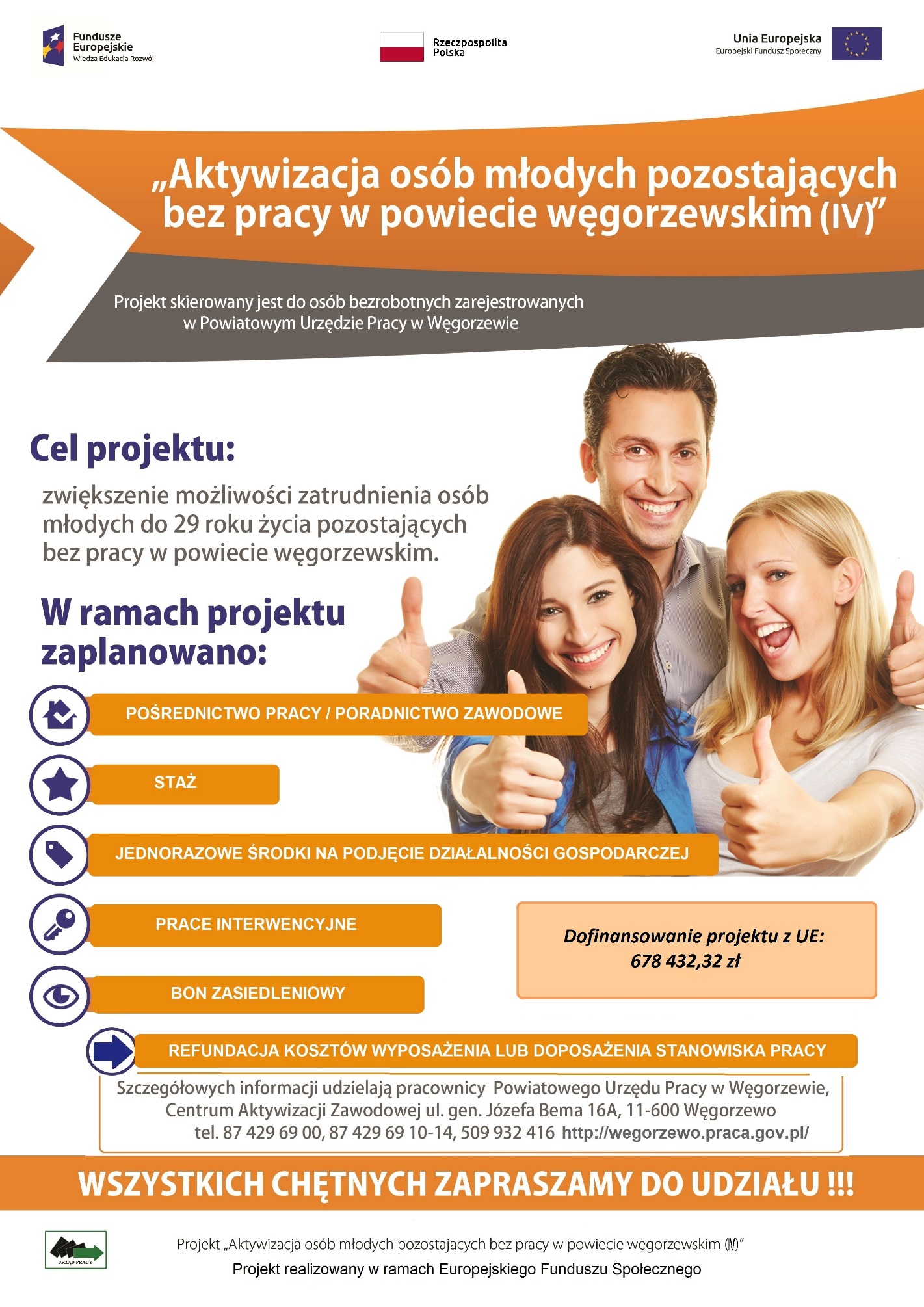 